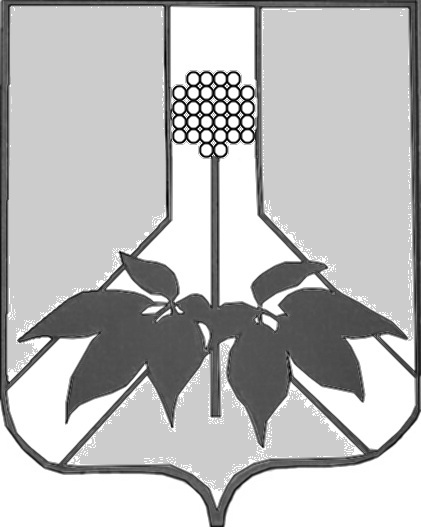 АДМИНИСТРАЦИЯ РОЖДЕСТВЕНСКОГО МУНИЦИПАЛЬНОГО РАЙОНАПОСТАНОВЛЕНИЕ 07.02.2022г.	     С. Рождественка	                                                     № 13О создании Комиссии по осуществлению закупок товаров, работ, услуг для обеспечения муниципальных нужд муниципальных заказчиков - муниципальных учреждений Рождественского сельского поселения В соответствии с Федеральным законом от 06.10.2003 № 131-ФЗ "Об общих принципах организации местного самоуправления в Российской Федерации", Федеральным законом от 05.04.2013 № 44-ФЗ "О контрактной системе в сфере закупок товаров, работ, услуг для обеспечения государственных и муниципальных нужд", в связи с изменением законодательства Российской Федерации в сфере закупок товаров, работ, услуг для обеспечения государственных и муниципальных нужд, руководствуясь Уставом Рождественского поселения, администрация Рождественского сельского поселения ПОСТАНОВЛЯЕТ:1. Создать Комиссию по осуществлению закупок товаров, работ, услуг для обеспечения муниципальных нужд муниципальных заказчиков - муниципальных учреждений Рождественского сельского поселения (далее - Комиссия) и утвердить ее состав (приложение № 1).2. Утвердить Положение о Комиссии (приложение № 2).3. Признать утратившими силу постановление администрации Рождественского сельского поселения от 28.10.2020 № 661-па ''Об утверждении положения и состава Единой комиссии по определению поставщиков (подрядчиков, исполнителей) для нужд администрации Рождественского сельского поселения''.4. Отделу по работе с территориями Рождественского сельского поселения (Дернова) разместить настоящее постановление на официальном сайте администрации Рождественского сельского поселения в информационно-телекоммуникационной сети Интернет.5. Контроль за исполнением настоящего постановления оставляю за собой.6. Настоящее постановление вступает в силу со дня его принятия.Глава Рождественского сельского поселения                                                                    А. Н. Выхрестюк          Приложение № 1
к постановлению администрацииРождественского сельского поселения                                                                           от    2022 г.      № Состав Комиссиипо осуществлению закупок товаров, работ, услуг для обеспечения муниципальных нужд муниципальных заказчиков - муниципальных учрежденияРождественского сельского поселенияПриложение № 2к постановлению администрацииРождественского сельского поселения                                                                           Района_______      г.       №____ПОЛОЖЕНИЕо Комиссии по осуществлению закупок товаров, работ, услуг для обеспечения муниципальных нужд муниципальных заказчиков - муниципальных учреждений Рождественского сельского поселения1. Общие положения1.1. Настоящее Положение о Комиссии по осуществлению закупок товаров, работ, услуг для обеспечения муниципальных нужд муниципальных заказчиков - муниципальных учреждений Рождественского сельского поселения (далее - Положение) устанавливает правила организации деятельности Комиссии по осуществлению закупок товаров, работ, услуг для обеспечения муниципальных нужд муниципальных заказчиков - муниципальных учреждений Рождественского сельского поселения (далее - Комиссия) при определении поставщиков (подрядчиков, исполнителей) товаров, работ, услуг для обеспечения муниципальных нужд (далее - определение поставщиков).1.2. Решение о создании Комиссии принимается администрацией Рождественского сельского поселения (далее - Заказчик) до начала проведения закупки товаров, работ, услуг для обеспечения муниципальных нужд Заказчика (далее - закупка). При этом определяются состав Комиссии и порядок ее работы, назначается председатель Комиссии.1.3. Заказчик включает в состав Комиссии преимущественно лиц, прошедших профессиональную переподготовку или повышение квалификации в сфере закупок товаров, работ, услуг для обеспечения государственных и муниципальных нужд Заказчика (далее - в сфере закупок), а также лиц, обладающих специальными знаниями, относящимися к объекту закупки.1.4. Персональный состав Комиссии утверждается постановлением администрации Рождественского сельского поселения, замена члена Комиссии допускается только путем внесения изменений в постановление администрации Рождественского сельского поселения.1.5. Количество членов Комиссии должно быть не менее трех человек.1.6. Членами Комиссии не могут быть физические лица, которые были привлечены в качестве экспертов к проведению экспертной оценки извещения об осуществлении закупки, заявок на участие в конкурсе, оценки соответствия участников закупки дополнительным требованиям, либо физические лица, лично заинтересованные в результатах определения поставщиков, в том числе физические лица, подавшие заявки на участие в таком определении или состоящие в штате организаций, подавших данные заявки, либо физические лица, на которых способны оказать влияние участники закупки (в том числе физические лица, являющиеся участниками (акционерами) этих организаций, членами их органов управления, кредиторами указанных участников закупки), либо физические лица, состоящие в браке с руководителем участника закупки, либо являющиеся близкими родственниками (родственниками по прямой восходящей и нисходящей линии (родителями и детьми, дедушкой, бабушкой и внуками), полнородными и неполнородными (имеющими общих отца или мать) братьями и сестрами), усыновителями руководителя или усыновленными руководителем участника закупки, а также непосредственно осуществляющие контроль в сфере закупок должностные лица контрольного органа в сфере закупок.1.7. В случае выявления в составе Комиссии указанных лиц Заказчик, принявший решение о создании Комиссии, обязан незамедлительно заменить их другими физическими лицами, которые лично не заинтересованы в результатах определения поставщиков и на которых не способны оказывать влияние участники закупок, а также физическими лицами, которые не являются непосредственно осуществляющими контроль в сфере закупок должностными лицами контрольных органов в сфере закупок.1.8. Комиссия в своей деятельности руководствуется Конституцией Российской Федерации, Федеральным законом от 05.04.2013 № 44-ФЗ "О контрактной системе в сфере закупок товаров, работ, услуг для обеспечения государственных и муниципальных нужд" (далее - Федеральный закон № 44-ФЗ), Федеральным законом от 26.07.2006 № 135-ФЗ "О защите конкуренции", гражданским законодательством Российской Федерации, бюджетным законодательством Российской Федерации, нормативными правовыми актами о контрактной системе в сфере закупок, в том числе настоящим Положением, иными нормативными правовыми актами Российской Федерации.2. Цель, задача и принципы работы Комиссии2.1. Целью работы Комиссии является определение поставщиков закупок в порядке, установленном действующим законодательством Российской Федерации в сфере закупок.2.2. Задачей работы Комиссии является рассмотрение и оценка заявок участников закупок при проведении электронных конкурсов (далее - конкурсы), рассмотрение заявок на участие в электронных аукционах (далее - аукционы) и электронных запросах котировок (далее - котировки) в порядке, установленном действующим законодательством Российской Федерации в сфере закупок.2.3. В своей деятельности Комиссия руководствуется следующими принципами:- эффективности и экономичности использования выделенных средств из бюджета Рождественского сельского поселения и внебюджетных источников финансирования;- публичности, гласности, открытости и прозрачности процедур определения поставщиков;- обеспечения добросовестной конкуренции, недопущения дискриминации, введения ограничений или преимуществ для отдельных участников закупки, за исключением случаев, если такие преимущества установлены действующим законодательством Российской Федерации;- устранения возможностей злоупотребления и коррупции при определении поставщиков;- недопущения разглашения сведений, ставших известными в ходе проведения процедур определения поставщиков, в случаях, установленных действующим законодательством Российской Федерации.3. Функции Комиссии3.1. При проведении конкурсов Комиссия осуществляет следующие функции:3.1.1 при рассмотрении первых частей заявок члены Комиссии:а) рассматривают первые части заявок на участие в закупке, направленные оператором электронной площадки, и принимают решение о признании первой части заявки на участие в закупке, соответствующей извещению об осуществлении закупки или об отклонении заявки на участие в закупке;б) осуществляют оценку первых частей заявок на участие в закупке, в отношении которых принято решение о признании соответствующими извещению об осуществлении закупки, по критериям, предусмотренным пунктами 2 и 3 части 1 статьи 32 Федерального закона № 44-ФЗ (если такие критерии установлены извещением об осуществлении закупки);в) подписывают протокол рассмотрения и оценки первых частей заявок на участие в закупке усиленными электронными подписями;3.1.2 при рассмотрении и оценке вторых частей заявок на участие в закупке члены Комиссии:а) рассматривают вторые части заявок на участие в закупке, а также информацию и документы, направленные оператором электронной площадки в соответствии с пунктом 2 части 10 статьи 48 Федерального закона № 44-ФЗ, и принимают решение о признании второй части заявки на участие в закупке соответствующей требованиям извещения об осуществлении закупки или об отклонении заявки на участие в закупке;б) осуществляют оценку вторых частей заявок на участие в закупке, в отношении которых принято решение о признании соответствующими извещению об осуществлении закупки, по критерию, предусмотренному пунктом 4 части 1 статьи 32 Федерального закона № 44-ФЗ (если такой критерий установлен извещением об осуществлении закупки);в) подписывают протокол рассмотрения и оценки вторых частей заявок на участие в закупке усиленными электронными подписями;3.1.3 при подведении итогов определения поставщика на участие в закупке члены Комиссии:а) осуществляют оценку ценовых предложений по критерию, предусмотренному пунктом 1 части 1 статьи 32 Федерального закона № 44-ФЗ;б) на основании результатов оценки первых и вторых частей заявок на участие в закупке, содержащихся в протоколах, предусмотренных частями 6 и 13 статьи 48 Федерального закона № 44-ФЗ, а также оценки, предусмотренной подпунктом "а" пункта 1 части 15 статьи 48 Федерального закона № 44-ФЗ, присваивают каждой заявке на участие в закупке, первая и вторая части которой признаны соответствующими извещению об осуществлении закупки, порядковый номер в порядке уменьшения степени выгодности содержащихся в таких заявках условий исполнения контракта и с учетом положений нормативных правовых актов, принятых в соответствии со статьей 14 Федерального закона № 44-ФЗ. Заявке на участие в закупке победителя определения поставщика присваивается первый номер. В случае если в нескольких заявках на участие в закупке содержатся одинаковые условия исполнения контракта, меньший порядковый номер присваивается заявке на участие в закупке, которая поступила ранее других заявок на участие в закупке, содержащих такие же условия;в) подписывают протокол подведения итогов определения поставщика усиленными электронными подписями.3.2. При проведении аукционов Комиссия осуществляет следующие функции:3.2.1 при подведении итогов определения поставщика на участие в закупке члены Комиссии:а) рассматривают заявки на участие в закупке, информацию и документы, направленные оператором электронной площадки в соответствии с пунктом 4 части 4 статьи 49 Федерального закона № 44-ФЗ, и принимают решение о признании заявки на участие в закупке соответствующей извещению об осуществлении закупки или об отклонении заявки на участие в закупке по основаниям, предусмотренным пунктами 1 - 8 части 12 статьи 48 Федерального закона № 44-ФЗ;б) на основании информации, содержащейся в протоколе подачи ценовых предложений, а также результатов рассмотрения, предусмотренного подпунктом "а" пункта 1 части 5 статьи 49 Федерального закона № 44-ФЗ, присваивают каждой заявке на участие в закупке, признанной соответствующей извещению об осуществлении закупки, порядковый номер в порядке возрастания минимального ценового предложения участника закупки, подавшего такую заявку (за исключением случая, предусмотренного пунктом 9 части 3 статьи 49 Федерального закона № 44-ФЗ, при котором порядковые номера заявкам участников закупки, подавших ценовые предложения после подачи ценового предложения, предусмотренного абзацем 1 пункта 9 части 3 статьи 49 Федерального закона № 44-ФЗ, присваиваются в порядке убывания размера ценового предложения участника закупки), и с учетом положений нормативных правовых актов, принятых в соответствии со статьей 14 Федерального закона № 44-ФЗ. Заявке на участие в закупке победителя определения поставщика присваивается первый номер;в) подписывают протокол подведения итогов определения поставщика усиленными электронными подписями.3.3. При проведении запроса котировок Комиссия осуществляет следующие функции:3.3.1 при подведении итогов определения поставщика на участие в закупке члены Комиссии:а) рассматривают заявки на участие в закупке, информацию и документы, направленные оператором электронной площадки в соответствии с частью 2 статьи 50 Федерального закона № 44-ФЗ, и принимают решение о признании заявки на участие в закупке соответствующей извещению об осуществлении закупки или об отклонении заявки на участие в закупке по основаниям, предусмотренным пунктами 1 - 8 части 12 статьи 48 Федерального закона № 44-ФЗ;б) на основании решения, предусмотренного подпунктом "а" пункта 1 части 3 статьи 50 Федерального закона № 44-ФЗ, присваивают каждой заявке на участие в закупке, признанной соответствующей извещению об осуществлении закупки, порядковый номер в порядке возрастания цены контракта, суммы цен единиц товара, работы, услуги (в случае, предусмотренном частью 24 статьи 22 Федерального закона № 44-ФЗ), предложенных участником закупки, подавшим такую заявку, с учетом положений нормативных правовых актов, принятых в соответствии со статьей 14 Федерального закона № 44-ФЗ. Заявке на участие в закупке победителя определения поставщика присваивается первый номер. В случае если в нескольких заявках на участие в закупке содержатся одинаковые предложения, предусмотренные пунктом 3 или 4 части 1 статьи 43 Федерального закона № 44-ФЗ, меньший порядковый номер присваивается заявке на участие в закупке, которая поступила ранее других таких заявок;в) подписывают протокол подведения итогов определения поставщика усиленными электронными подписями.4. Права и обязанности Комиссии4.1. Комиссия вправе запрашивать у органов администрации Рождественского сельского поселения, муниципальных заказчиков - муниципальных учреждений Рождественского сельского поселения, инициирующих закупки, информацию, необходимую для реализации ее функций и поставленной перед ней задачей.4.2. Комиссия обязана соблюдать требования действующего законодательства Российской Федерации в сфере закупок.5. Организация и порядок работы Комиссии5.1. Заседание Комиссии считается правомочным, если в заседании Комиссии участвует не менее чем пятьдесят процентов общего числа ее членов. Члены Комиссии могут участвовать в таком заседании с использованием систем видео-конференц-связи с соблюдением требований законодательства Российской Федерации о защите государственной тайны. Члены Комиссии должны быть своевременно уведомлены председателем Комиссии о месте (при необходимости), дате и времени проведения заседания Комиссии. Делегирование членами Комиссии своих полномочий иным лицам не допускается.5.2. Обязанности и полномочия председателя Комиссии:- осуществляет общее руководство работой Комиссии;- ведет заседания Комиссии с правом голоса;- выносит на обсуждение Комиссии вопрос о привлечении к работе экспертов в случае необходимости;- подписывает протокол заседания Комиссии;- подписывает запросы в соответствующие органы и организации для получения сведений, подтверждающих соответствие участников закупки требованиям, устанавливаемым в соответствии с законодательством Российской Федерации к лицам, осуществляющим поставки товаров, выполнение работ, оказание услуг, являющихся предметом закупок, подготовленные в порядке, установленном действующим законодательством Российской Федерации в сфере закупок;- представляет интересы Комиссии в контрольных и контрольно-надзорных органах;- осуществляет иные полномочия, предусмотренные действующим законодательством Российской Федерации в сфере закупок.5.3. Заместитель председателя Комиссии исполняет обязанности и осуществляет полномочия председателя Комиссии в период его отсутствия, в остальное время участвует в работе Комиссии в качестве члена Комиссии.5.4. Обязанности и полномочия членов Комиссии:- участвовать в заседаниях Комиссии с правом голоса;- знакомиться со всеми представленными на рассмотрение документами и сведениями, составляющими заявку на участие в конкурсе, аукционе или запросе котировок;- принимать решение о соответствии участников закупок требованиям действующего законодательства Российской Федерации в сфере закупок;- принимать решение о соответствии заявок участников закупок требованиям извещений об осуществлении закупок;- принимать решение о соответствии товаров, работ, услуг, предлагаемых участниками закупки к поставке, выполнению работ, оказанию услуг, требованиям к товарам, работам, услугам, установленным Заказчиком в извещениях об осуществлении закупок;- проверять правильность содержания составляемых Комиссией протоколов, в том числе правильность отражения в этих протоколах мнения члена Комиссии, и подписывать протоколы заседания Комиссии;- выполнять иные поручения председателя Комиссии по вопросам, связанным с организацией работы Комиссии.5.5. Решения Комиссии принимаются открытым голосованием всех участвующих членов Комиссии простым большинством голосов от числа участвующих.5.6. Организационно-техническое обеспечение деятельности Комиссии возлагается на администрацию Рождественского сельского поселения.5.7. Организационно-техническое обеспечение деятельности Комиссии осуществляет ответственный исполнитель – специалист администрации Рождественского сельского поселения.5.8. Обязанности ответственного исполнителя:- подготовка заседаний Комиссии, включая оформление необходимых документов и обеспечение членов Комиссии необходимыми материалами;- подготовка и оформление проектов протоколов заседаний Комиссии;- размещение в Единой информационной системе в сфере закупок информации об осуществлении закупки, протоколов заседаний Комиссии в порядке, установленном действующим законодательством Российской Федерации в сфере закупок;- выполнение поручений председателя Комиссии по вопросам, связанным с техническим обеспечением работы Комиссии.6. ОтветственностьЧлены Комиссии несут ответственность за результаты своей деятельности в соответствии с действующим законодательством Российской Федерации.__________________________________________Председатель комиссии:                   Выхрестюк А.Н.                        Глава администрации Рождественского сельского поселенияЗаместитель председателя:Николова В. М.                                  Бухгалтер администрации Рождественского сельского     поселенияСекретарь комиссии:Дернова Е. Б.                                   Специалист Рождественского сельского поселенияЧлены комиссии: Кисель Г.Г.    Фомина Н.А.                            Депутат муниципального комитета Рождественского сельского поселенияДиректор МКУ «КДЦ» Рождественского сельского поселения